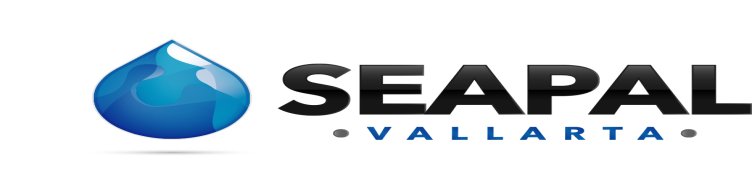 SISTEMA DE LOS SERVICIOS DE AGUA POTABLE, DRENAJE Y ALCANTARILLADO DE PUERTO VALLARTA.DEPARTAMENTO DE ADQUISICIONES Y ALMACENEn observancia a la Constitución Política de los Estados Unidos Mexicanos en su artículo 134, y de conformidad con los artículos 1° puntos 1, 2 y 4, 3° y 47 al 112 de la Ley de Compras Gubernamentales, Enajenaciones y Contratación de Servicios del Estado de Jalisco, se convoca a los interesados en participar en la licitación para la adquisición de; ADQUISICION DE CALZADO PARA EL PERSONAL  CON ESPECIFICACIONES TECNICAS  DE ACUERDO AL ANEXO 1 DE LAS BASES a adquirirse con recursos propios  de conformidad con la siguiente:LICITACION PÚBLICA LOCALLas bases de la licitación y sus anexos se encuentran disponibles para su consulta en: En las oficinas del Almacén General del Sistema de los Servicios de Agua Potable, Drenaje y Alcantarillado de Puerto Vallarta, ubicado en calle Las Palmas #109, Fraccionamiento Vallarta Villas, en Puerto Vallarta, Jalisco, de lunes a viernes en días hábiles de las 08:00 a 15:00 horas o se pueden solicitar las mismas al correo electrónico:  hector.guzman@seapal.gob.mx .La proposición deberá sujetarse a lo señalado en las BASES y sus ANEXOS en especial a las especificaciones mínimas de los bienes y/o servicios y contener el nombre y firma autógrafa del representante legal del Licitante en la última hoja de cada uno de los anexos y documentos presentados por el licitante, contenidos en el sobre, además de la rúbrica o firma en el resto de sus hojas.La junta de aclaraciones se llevará a cabo el día 02 de Octubre   del año 2018 a las 11:30 horas en: Sala Audiovisual del Sistema de Los Servicios de Agua Potable, Drenaje y Alcantarillado de Puerto Vallarta. ubicado en: Av. Francisco Villa s/n, esquina calle Manuel Ávila Camacho, Colonia Lázaro Cárdenas, C. P. 48330, Puerto Vallarta, Jalisco. El acto de presentación y apertura de proposiciones se efectuará el día 08 de Octubre  del año 2018 a las 10:00 horas, en: Sala de Juntas de la dirección general del Sistema de Los Servicios de Agua Potable, Drenaje y Alcantarillado de Puerto Vallarta. Av. Francisco Villa Esq. Manuel Ávila Camacho, Número S/N, Colonia Lázaro Cárdenas, C.P. 48330, Puerto Vallarta, Jalisco.El acto de fallo se efectuará el día 09 de Octubre   del año 2018 a las 10:00 horas, en: Sala de Juntas de la dirección general del Sistema de Los Servicios de Agua Potable, Drenaje y Alcantarillado de Puerto Vallarta, Jalisco. Av. Francisco Villa Esq. Manuel Ávila Camacho, Número S/N, Colonia Lázaro Cárdenas, C.P. 48330, Puerto Vallarta, Jalisco.El idioma en que deberá presentar la proposición será en: español.La moneda en que deberá cotizarse la proposición será en: Peso Mexicano.Lugar de entrega: Almacén General   de SEAPAL VALLARTA, ubicado en calle las Palmas # 109 Fraccionamiento Vallarta Villas,  Puerto Vallarta, Jalisco. Ninguna de las condiciones establecidas en las bases de la licitación así como las proposiciones presentadas por los licitantes, podrán ser negociadas.No podrán participar las personas que se encuentren en los supuestos del artículo 52 de la Ley de Compras Gubernamentales, Enajenaciones y Contratación de Servicios del Estado de Jalisco.Puerto Vallarta, Jalisco; a 21 de Septiembre  del 2018__________________________________________LAE. Gilberto Javier Fernández CuevasPresidente suplente del Comité de Adquisiciones Sistema de los Servicios de Agua Potable, Drenaje y Alcantarillado de Puerto Vallarta.No. DE LICITACIÓNCOSTO DE LAS BASESFECHA LÍMITE PARA RECEPCIÓN DE PREGUNTASFECHA DE ACTO DE JUNTA DEACLARACIONESVISITA A INSTALACIONESFECHA DE ACTO DE PRESENTACIÓN Y APERTURA DE PROPOSICIONESFECHA DE ACTO DE FALLO31/81631/2018SIN COSTO27/09/201810:00 horas02/10/201811:30 horasSIN VISITA08/10/201810:00 horas09/10/201810:00  horasDESCRIPCIÓN DE BIEN Y/O SERVICIODESCRIPCIÓN DE BIEN Y/O SERVICIODESCRIPCIÓN DE BIEN Y/O SERVICIODESCRIPCIÓN DE BIEN Y/O SERVICIOPARTIDASCANTIDAD    UNIDAD DE MEDIDADESCRIPCIONVARIASVARIASPARESVARIOS TIPOS DE CALZADO  